
ՀԱՅԱՍՏԱՆԻ ՀԱՆՐԱՊԵՏՈՒԹՅԱՆ ԻՋԵՎԱՆ ՀԱՄԱՅՆՔ 
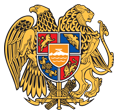 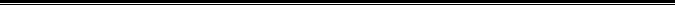 ԱՐՁԱՆԱԳՐՈՒԹՅՈՒՆ N 2
02 ԴԵԿՏԵՄԲԵՐԻ 2021թվական

ԱՎԱԳԱՆՈՒ ԱՐՏԱՀԵՐԹ ՆԻՍՏԻՀամայնքի ավագանու նիստին ներկա էին ավագանու 23 անդամներ:Բացակա էին` Արգիշտի Ամիրխանյանը, Կարեն Ծովանյանը, Վարդան Սարգսյանը, Արտյոմ ՎարդանյանըՀամայնքի ղեկավարի հրավերով ավագանու նիստին մասնակցում էին`Նարեկ Ղուշչյան, Արման Գեվորգյան, Տեր Սեմեոն քահանա Առաքելյան, Արտեմ Ոսկանյան, Լիլիթ Ղալումյան, Արթուր Այդինյան, Արարատ ՊարոնյանՆիստը արձանագրում էր `  Բորիս ԹանանյանըՆիստն սկսեց համայնքի ավագանու  տարիքով ավագ  անդամ Անուշ Մեհրաբյանը։ Երդման տեքստն ընթերցելու  համար նա ձայնը տվեց ՀՀ ,,Ընտրական օրենսգրքի,, 142․2-րդ հոդվածի 2-րդ մասի համաձայն,  օրենքի ուժով  Իջևան համայնքի ղեկավար ընտրված Արթուր  Վանյայի Ճաղարյանին։ Ա․Ճաղարյանն արտասանեց երդման տեքստն ու ստորագրեց  այն։  Հնչեց Հայաստանի Հանրապետության հիմնը։Շնորհավորանքի խոսքեր ասեց և ներկաներին օրհնեց հոգևոր հովիվ Տեր Սեմեոն քահանա Առաքելյանը։Նիստը շարունակեց համայնքի  ղեկավար Արթուր Ճաղարյանը։ Նա շնորհակալություն հայտնեց  բարձր վստահության համար  և հավաստիացրեց, որ համատեղ ջանքերով ամեն ինչ կանեն խոշորացված համայնքի սոցիալ –տնտեսական բազմաթիվ խնդիրները լուծելու և բնակիչների բարեկեցությունը բարելավելու համար։Այնուհետև քննարկվեցին օրակարգի հարցերը։Լսեցին
ՀԱՅԱՍՏԱՆԻ ՀԱՆՐԱՊԵՏՈՒԹՅԱՆ ՏԱՎՈՒՇԻ ՄԱՐԶԻ ԻՋԵՎԱՆ ՀԱՄԱՅՆՔԻ ԱՎԱԳԱՆՈՒ ՆԻՍՏԻ ՕՐԱԿԱՐԳԸ ՀԱՍՏԱՏԵԼՈՒ ՄԱՍԻՆ /Զեկ. . Արթուր Ճաղարյան /Ղեկավարվելով «Տեղական ինքնակառավարման մասին» օրենքի 14-րդ հոդվածի  6-րդ մասով
Համայնքի ավագանին որոշում էՀաստատել համայնքի ավագանու նիստի հետևյալ օրակարգը.1.Հայաստանի Հանրապետության Տավուշի մարզի Իջևան համայնքի ղեկավարի երդման արարողության մասին2․Հայաստանի Հանրապետության Տավուշի մարզի Իջևան  համայնքի  ավագանու նստավայր սահմանելու մասին3․Հայաստանի Հանրապետության Տավուշի մարզի Իջևան  համայնքի կազմում ընդգրկված բնակավայրերի վարչական ղեկավարների նստավայրերը սահմանելու մասինՈրոշումն ընդունված է. /կցվում է որոշում N 04/Լսեցին
ՀԱՅԱՍՏԱՆԻ ՀԱՆՐԱՊԵՏՈՒԹՅԱՆ ՏԱՎՈՒՇԻ ՄԱՐԶԻ ԻՋԵՎԱՆ ՀԱՄԱՅՆՔԻ ԱՎԱԳԱՆՈՒ ՆՍՏԱՎԱՅՐԸ ՍԱՀՄԱՆԵԼՈՒ ՄԱՍԻՆ /Զեկ. ԱՐԹՈՒՐ ՃԱՂԱՐՅԱՆ/Ղեկավարվելով ,,Տեղական ինքնակառավարման մասին,, Հայաստանի Հանրապետության օրենքի 7-րդ հոդվածի 1-ին կետով Համայնքի ավագանին որոշում է1․ Հաստատել Հայաստանի Հանրապետության Տավուշի մարզի Իջևան համայնքի ավագանու նստավայրը՝ ք․Իջևան, Անկախության փողոց, թիվ 1/46։ Որոշումն ընդունված է. /կցվում է որոշում N 05/Լսեցին
ՀԱՅԱՍՏԱՆԻ ՀԱՆՐԱՊԵՏՈՒԹՅԱՆ ՏԱՎՈՒՇԻ ՄԱՐԶԻ ԻՋԵՎԱՆ ՀԱՄԱՅՆՔԻ ԿԱԶՄՈՒՄ ԸՆԴԳՐԿՎԱԾ ԲՆԱԿԱՎԱՅՐԵՐԻ ՎԱՐՉԱԿԱՆ ՂԵԿԱՎԱՐՆԵՐԻ ՆՍՏԱՎԱՅՐԵՐԸ ՍԱՀՄԱՆԵԼՈՒ ՄԱՍԻՆ /Զեկ. . Արթուր Ճաղարյան /Ղեկավարվելով ,,Տեղական ինքնակառավարման մասին,, Հայաստանի Հանրապետության օրենքի 31-րդ հոդվածի 5-րդ կետով Համայնքի ավագանին որոշում է1․ Հաստատել Հայաստանի Հանրապետության Տավուշի մարզի Իջևան համայնքի բնակավայրերի վարչական ղեկավարների նստավայրերը՝1.Ազատամուտ - փողոց 2, շենք 102.Ակնաղբյուր -փողոց 2 , շենք 13.Աճարկուտ -փողոց 1 , շենք 14.Այգեհովիտ -փողոց 1 , շենք 245.Աչաջուր -Հրապարակ 46.Բերքաբեր - Հրապարակ 47.Գանձաքար - փողոց 1, շենք 1008.Գետահովիտ -փողոց 1, 1-ին նրբ․,  շենք 199.Դիտավան - փողոց 1 , շենք 3510.Ենոքավան - փողոց 1 , շենք 611.Լուսաձոր - փողոց 1, շենք 3212.Լուսահովիտ -փողոց, շենք 13.Խաշթառակ-Հրապարակ 114.Ն.Ծաղկավան-փողոց 1, 5-րդ փակուղի, շենք 815.Կիրանց -Արմեն Ղազարյան փողոց, թիվ 40/116.Սարիգյուղ - փողոց 1,  շենք 3317.Սևքար - փողոց 16, շենք  218.Վազաշեն- փողոց 1, շենք 40Որոշումն ընդունված է. /կցվում է որոշում N 06/
Համայնքի ղեկավարի պաշտոնակատար
ԱՐԹՈՒՐ ՃԱՂԱՐՅԱՆ________________Նիստն արձանագրեց`   Բորիս Թանանյանը _____________________________Կողմ-23Դեմ-0Ձեռնպահ-0Կողմ-23Դեմ-0Ձեռնպահ-0Կողմ-23Դեմ-0Ձեռնպահ-0 Ավագանու անդամներԽԱՉԱՏՈՒՐ ԱԹԱԲԵԿՅԱՆՀԱՍՄԻԿ ԱՅՎԱԶՅԱՆՄԵԴՈՐԱ ԱՍԻԼՅԱՆԱՐՄԻՆԵ ԴՈՎԼԱԹԲԵԿՅԱՆՌԱՉԻԿ ԵՊԻՍԿՈՊՈՍՅԱՆԱՐՏԱԿ ԽԱՉԱՏՐՅԱՆԽՈՐԵՆ ԽՈՒԴԱՎԵՐԴՅԱՆԽԱՉԱՏՈՒՐ ՀԱՄԶՅԱՆՄԱՆԵ ՂԱԶՈՒՄՅԱՆՎԱՀԱՆ ՂԱԶՈՒՄՅԱՆԱՐՄԱՆ ՂԱԼԹԱԽՉՅԱՆԱՐԹՈՒՐ ՃԱՂԱՐՅԱՆԱՆՈՒՇ ՄԵՀՐԱԲՅԱՆՍՏԵՓԱՆ ՄԵՍՐՈՊՅԱՆՄԵՍՐՈՊ ՄԽԻԹԱՐՅԱՆԴԱՎԻԹ ՄՈՎՍԵՍՅԱՆԳԱԳԻԿ ՉԱՊՈՒԽՅԱՆԶՈՅԱ ՊԵՏՐՈՍՅԱՆՎԱՐԴԻԹԵՐ ՊՈՂՈՍՅԱՆՆԱԻՐԻ ՋԱՆՎԵԼՅԱՆՍՏԵՓԱՆ ՍԱՐՀԱՏՅԱՆՎԱՀԵ ՎԱՐՇԱՄՅԱՆՆԱՆԵ ՎԻՐԱԲՅԱՆ